년     월    일제 출 자 :                 (인)  지도교수 :                 (인)언론정보대학원장 귀하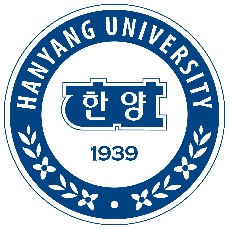 석사학위논문중간보고서석사학위논문중간보고서석사학위논문중간보고서석사학위논문중간보고서전 공학 번성 명지도교수논문제목국 문국 문논문제목영 문영 문1. 논문개요 및 진행사항1. 논문개요 및 진행사항1. 논문개요 및 진행사항1. 논문개요 및 진행사항1. 논문개요 및 진행사항1. 논문개요 및 진행사항1. 논문개요 및 진행사항2. 지도교수의 의견 및 평가2. 지도교수의 의견 및 평가2. 지도교수의 의견 및 평가2. 지도교수의 의견 및 평가2. 지도교수의 의견 및 평가2. 지도교수의 의견 및 평가2. 지도교수의 의견 및 평가